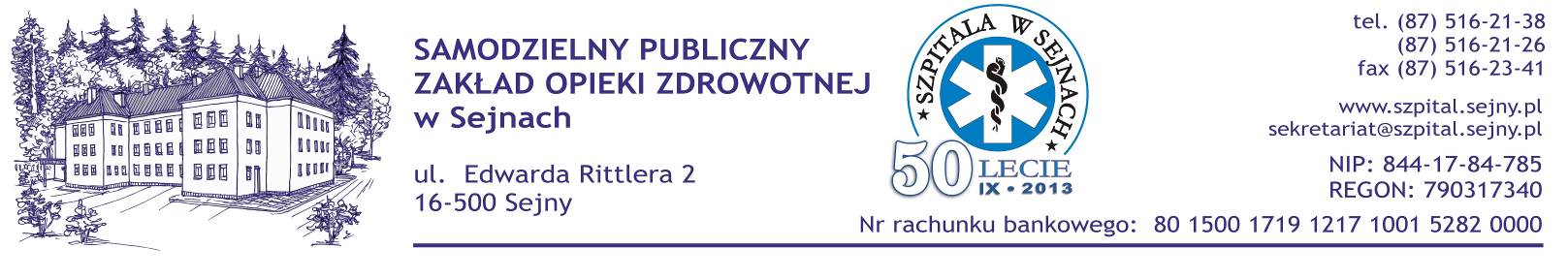 Sejny, dnia 11 lutego 2016 r.znak sprawy: 01/ZP/2016dotyczy: dostawa środka kontrastowego i zestawu do automatycznego wstrzykiwacza kontrastu 
               WYJAŚNIENIA DOTYCZĄCEZGŁOSZONYCH W POSTĘPOWANIU ZAPYTAŃ I WĄTPLIWOŚCIZamawiający, działając na podstawie art. 38 ust. 2 i 4 ustawy z dnia 29 stycznia 2004 r. Prawo Zamówień publicznych (t. jedn.: Dz. U. z 2015 r. poz. 2164 ze zm.), przedstawia niniejszym wyjaśnienia dotyczące zgłoszonych w postępowaniu zapytań i wątpliwości: W zakresie Zadania 2 prowadzonego postępowania przetargowego, Zamawiający będzie nabywał materiały jednorazowego użytku do wstrzykiwacza kontrastu firmy MEDRAD (obecnie: BAYER) Stellant CT D (nr seryjny 101248), który jest objęty 60-miesięczną gwarancją, upływającą w dniu 20.10.2020 roku, świadczoną na warunkach precyzyjnie określonych w załączonym Protokole Instalacji urządzenia oraz w treści Karty Gwarancyjnej z dnia 20.10.2015 r. Powołując się na zapisy art. 38 ust. 1 ustawy z dnia 29 stycznia 2004 roku Prawo zamówień publicznych (tj. Dz. U. z 2013 r. poz. 907 z późn. zm.), zwracamy się z prośbą o udzielenie wyjaśnień treści Specyfikacji Istotnych Warunków Zamówienia i o odpowiedź na poniższe pytanie, które dotyczy przedmiotu zamówienia określonego w Załączniku Nr 2 do SIWZ: Formularz ofertowo-cenowy dla Zadania 2:Pytanie 1Czy wobec faktu, że w ramach Zadania 2 Zamawiający nabywać będzie sprzęt jednorazowego użytku do w/w wstrzykiwacza kontrastu Stellant CT D, który objęty jest wyżej opisaną gwarancją, ze względu na dobro i interes publiczny (Zamawiającego) będzie wymagać od wykonawców zaoferowania materiałów dopuszczonych do eksploatacji z w/w wstrzykiwaczem przez autoryzowany serwis producenta urządzenia (*) ?(*) kompatybilność oraz brak wpływu oferowanego asortymentu na gwarancję – do pisemnego potwierdzenia przez w/w podmiot  Uzasadnienie:Stosowanie podczas eksploatacji wstrzykiwacza Stellant CT D zestawów wkładowych innych, niż sprzęt, o którym mowa w treści powyższego pytania oraz w treści załączonego Protokołu Instalacji i Karcie Gwarancyjnej wstrzykiwacza, oznaczać będzie automatyczne cofnięcie gwarancji, jaką obecnie objęty jest przedmiotowy aparat.Stosowanie podczas eksploatacji w/w wstrzykiwacza zestawów wkładowych innych, niż sprzęt, o którym mowa w treści powyższego pytania oraz w treści m.in. Karty Gwarancyjnej aparatu, oznaczać także będzie automatyczne odstąpienie przez producenta urządzenia i przez jego autoryzowany serwis, od ponoszenia jakiejkolwiek odpowiedzialności merytorycznej i prawno-finansowej, za poprawność działania wstrzykiwacza i za jego wpływ na bezpieczeństwo osób trzecich (Personel Zakładu Opieki Zdrowotnej w Sejnach lub badani przez Państwa Pacjenci), z włączeniem tu okoliczności związanych z zaistnieniem ewentualnego incydentu medycznego. W takiej sytuacji odpowiedzialność za prawidłowe i bezpieczne funkcjonowanie aparatu BAYER/MEDRAD i jego wpływ na osoby trzecie, spoczywać będzie wyłącznie na Użytkowniku przedmiotowego wstrzykiwacza kontrastu oraz na producencie/dostawcy materiałów eksploatacyjnych nieautoryzowanych przez autoryzowany serwis tego urządzenia, z pełnymi tego konsekwencjami natury prawnej i finansowej.Podkreślić również należy, że Zamawiający, nabywając sprzęt medyczny ingerujący w organizm osoby hospitalizowanej / diagnozowanej (tu: wkłady do wstrzykiwacza kontrastu), musi mieć gwarancję (a nie tylko – domniemanie, sugerowane przez nieautoryzowane do tego podmioty), że użyte produkty nie wyrządzą szkody i nie spowodują zaistnienia „incydentu medycznego”  [art. 5 ust. 2; art. 17  Ustawy z dnia 15 kwietnia 2011 r. o działalności leczniczej; Dz. U. z 2011 r. Nr 122 poz. 654 z późniejszymi zmianami oraz art. 2, 4, 6, 8, 13 i 17 Ustawy z dnia 20 maja 2010 r. o wyrobach medycznych; Dz. U. z 2010 r. Nr 107, poz. 679, z 2011 r. Nr 102 poz. 586, Nr 113, poz. 657, z 2014 r. poz. 1138 z późniejszymi zmianami].Odpowiedź: Z uwagi na fakt, iż Zamawiający nabywać będzie sprzęt jednorazowego użytku do w/w wstrzykiwacza kontrastu Stellant CT D, który objęty jest wyżej opisaną gwarancją, wymaga od wykonawców zaoferowania materiałów dopuszczonych do eksploatacji z w/w wstrzykiwaczem przez autoryzowany serwis producenta urządzenia.Pytanie 2Czy Zamawiający poprawi oczywistą omyłkę pisarską w zakresie kolumny trzeciej Załącznika Nr 2 do SIWZ Formularz ofertowo-cenowy dla Zadania 2?jest: powinno być: Uzasadnienie:Zasadność naszego pytania/wniosku potwierdza także opis przedmiotu zamówienia Zadania 2 (cyt.) „… W opakowaniu 25 zestawów”. Określona przez Zamawiającego ilość „56” nie odpowiada ani liczbie zestawów w opakowaniu, ani planowanej w okresie 12 miesięcy, tj. w okresie trwania umowy przetargowej, ilości iniekcji z użyciem wstrzykiwacza kontrastu Stellant CT.Odpowiedź: Zamawiający poprawi oczywistą omyłkę pisarską w zakresie kolumny trzeciej Załącznika Nr 2 do SIWZ Formularz ofertowo-cenowy dla Zadania 2, jednocześnie informuje, że powinno być w ww formularzu:Pytanie 3Czy Zamawiający dokona modyfikacji zapisów wzoru umowy, w zakresie § 6 pkt. 3, 4 o treści (cyt.)?:W  przypadku zwłoki Wykonawcy w  realizacji  dostawy  dłuższej  niż  2  dni,  Wykonawca  zapłaci karę umowną  w  wysokości  0,1  %  wartości  przedmiotu  umowy  za  każdy  dzień  zwłoki.W przypadku zwłoki Wykonawcy w rozpatrzeniu reklamacji, o której mowa w § 4 Umowy,  Wykonawca  zapłaci karę umowną  w  wysokości  0,1  %  wartości  przedmiotu  umowy  za  każdy  dzień  zwłoki.i nada im proponowany zapis:W  przypadku zwłoki Wykonawcy w  realizacji  dostawy  dłuższej  niż  2  dni,  Wykonawca  zapłaci karę umowną  w  wysokości  1  %  wartości  opóźnionej dostawy  za  każdy  dzień  zwłoki.W przypadku zwłoki Wykonawcy w rozpatrzeniu reklamacji, o której mowa w § 4 Umowy,  Wykonawca  zapłaci karę umowną  w  wysokości  1  %  wartości  przedmiotu  reklamacji  za  każdy  dzień  zwłoki.Uzasadnienie:Kary za opóźnienie w realizacji zobowiązań Wykonawcy (tu: opóźnienie dostawy lub zwłoka w rozpatrzeniu reklamacji), należy naliczać od wartości towaru, którego niedociągnięcie dotyczy. Kara, jaka potencjalnie może zostać nałożona na Wykonawcę, w żadnej mierze nie powinna być wygórowana oraz zdecydowanie nie może obejmować całej wartości umowy.Odpowiedź: Zamawiający pozostaje przy zapisach SIWZ.Jednostka opakowaniazestawJednostka miaryopakowanieJednostka miaryopakowanie